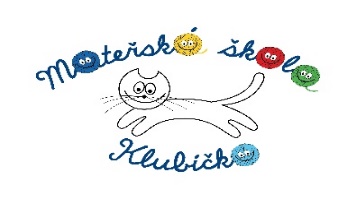 CO NÁS ČEKÁ V LEDNU   Sobota1Neděle2Pondělí3Úterý4Lyžování na Pekláku pro nedostatek sněhu ZRUŠENOStředa5Logopedie – 1.třídaANGLIČTINAČtvrtek6ESS pro přihlášené předškoláky dopoledne v MŠPátek7Sobota8Neděle9Pondělí10Úterý111. lekce lyžování na Pekláku – pouze pro přihlášené dětiStředa12ANGLIČTINAČtvrtek13Logopedie – 2.třídaPátek14Sobota15Neděle16Pondělí17Úterý182. lekce lyžování na Pekláku – pouze pro přihlášené dětiStředa19ANGLIČTINAČtvrtek20Logopedie – 3. třídaPátek21Sobota22Neděle23Pondělí24Úterý253. lekce lyžování na Pekláku – pouze pro přihlášené dětiStředa26ANGLIČTINAČtvrtek27Logopedie – 4. třídaEdukativně stimulační skupinky – pro přihlášené děti 5.lekce s rodiči v MŠ od 16 hodinPátek28Sobota29Neděle30Pondělí 31